PERAN UNHCR (UNITED NATIONS HIGH COMMISIONER FOR REFUGEES) DALAM MENANGANI PENGUNGSI AFGHANISTAN DI INDONESIASKRIPSI Diajukan untuk memenuhi salah satu syarat dalam menempuh ujian program starata satu (S1) pada Jurusan  Ilmu Hubungan InternasionalOleh :Imas Sartika132030182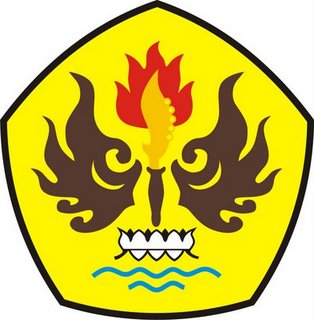 PROGRAM STUDI ILMU HUBUNGAN INTERNASIONALFAKULTAS ILMU SOSIAL DAN ILMU POLITIKUNIVERSITAS PASUNDAN BANDUNG2017